Publicado en Madrid el 08/02/2019 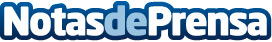 El Instituto Internacional del Valor Compartido convoca el Premio LA COMUNICACIÓN DEL VALOR PARA PYMES El plazo de inscripción del certamen, que este año celebra su tercera edición, y tiene como objetivo reconocer y visibilizar las iniciativas de Responsabilidad Social de las pequeñas y medianas empresas españolas, finaliza el 1 de abril de 2019. Las empresas premiadas se darán a conocer en las IV Jornadas de Responsabilidad Social Corporativa LA COMUNICACIÓN DEL VALOR, que tendrán lugar los días 22 y 23 de mayo de 2019, en CaixaForum MadridDatos de contacto:Luis Antonio González PérezDirector Ejecutivo de las Jornadas 606848941Nota de prensa publicada en: https://www.notasdeprensa.es/el-instituto-internacional-del-valor Categorias: Nacional Comunicación Marketing Madrid Emprendedores Eventos Recursos humanos Premios http://www.notasdeprensa.es